EXPERIMENT 5: THE WATER EXPANDING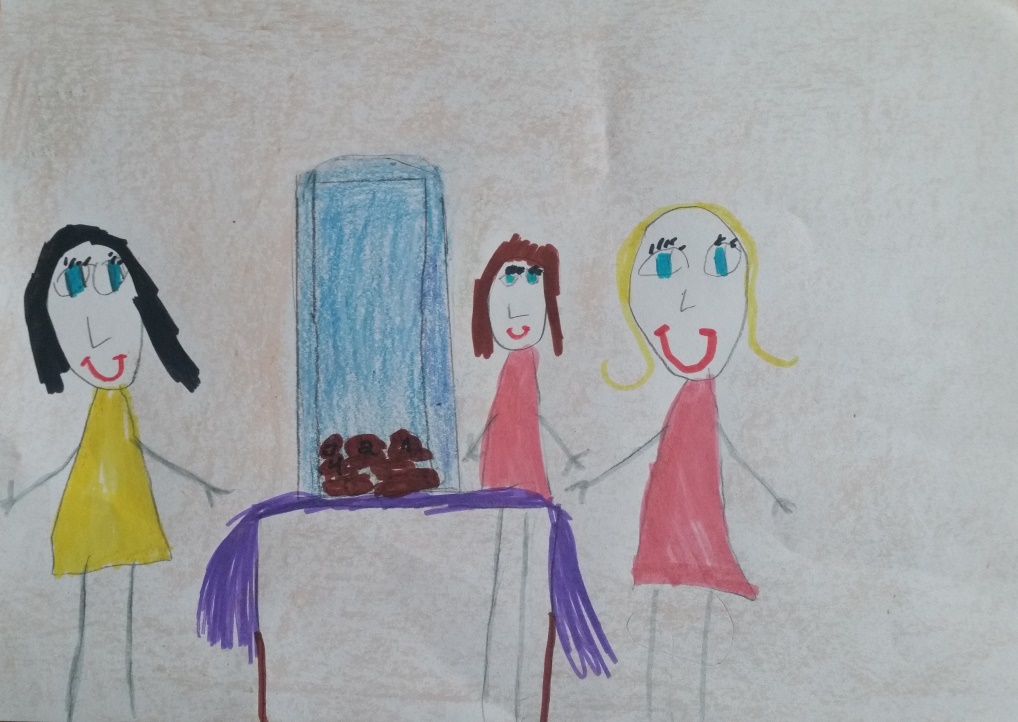                                                                                                        Rusnė 6 years